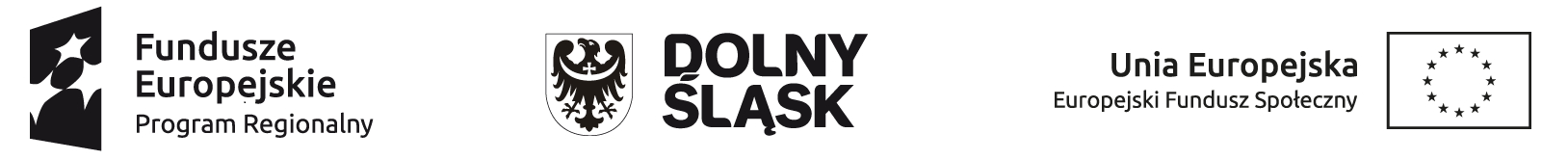 Dolnośląski Wojewódzki Urząd Pracypełniący rolę Instytucji PośredniczącejRegionalnego Programu Operacyjnego Województwa Dolnośląskiego 2014-2020ogłasza nabór wniosków o dofinansowanie projektówze środków Europejskiego Funduszu Społecznego w ramach Regionalnego Programu Operacyjnego Województwa Dolnośląskiego 2014-2020Oś priorytetowa 9 Włączenie społeczneDziałanie 9.1 Aktywna integracjaPoddziałanie 9.1.1 Aktywna integracja – konkursy horyzontalne (typ projektów 9.1. B.)Nr konkursu: RPDS.09.01.01-IP.02-02-396/20Informacje ogólne:Nabór prowadzimy w trybie konkursowym w ramach Regionalnego Programu Operacyjnego Województwa Dolnośląskiego 2014-2020 (RPO WD 2014-2020).Nie podzieliliśmy konkursu na rundy.Konkurs ma charakter horyzontalny, tzn. nabór wniosków realizowanych na obszarze województwa dolnośląskiego skierowaliśmy do wszystkich Beneficjentów przewidzianych do aplikowania w Działaniu 9.1 – typ projektu B.Pełna nazwa i adres właściwej instytucji organizującej konkurs:Instytucją Organizującą Konkurs (IOK) jest Dolnośląski Wojewódzki Urząd Pracy - Filia we Wrocławiu, al. Armii Krajowej 54, 50-541 Wrocław.Przedmiot konkursu, w tym typy projektów podlegające dofinansowaniu:Konkurs dotyczy naboru projektów składanych w ramach typu operacji 9.1.B., tj. projektów na rzecz integracji społeczno- zawodowej z elementami usług specjalistycznego poradnictwa (prawnego, rodzinnego, psychologicznego) dla osób przebywających w Zakładach Poprawczych, Schroniskach dla Nieletnich, Ośrodkach Kuratorskich, Młodzieżowych Ośrodkach Wychowawczych, Młodzieżowych Ośrodkach Socjoterapii i ich otoczenia, obejmujących następujące formy wsparcia:1) Wsparcie dla osób przebywających w Zakładach Poprawczych, Schroniskach dla Nieletnich, Ośrodkach Kuratorskich, Młodzieżowych Ośrodkach Wychowawczych, Młodzieżowych Ośrodkach Socjoterapii: a)	Poradnictwo psychologiczne (indywidualne i grupowe) – jako element uzupełniający projekt;b)	Poradnictwo psychospołeczne, w tym m.in.:integracja i budowanie partnerstwa w grupie, stres i metody radzenia sobie z nim, agresja i metody radzenia sobie z nią.c)	Treningi kompetencji i umiejętności społecznych, w tym m.in.:treningi w zakresie edukacji mediacyjnej i rozwiązywania konfliktów, treningi postaw asertywnych;treningi w zakresie autoprezentacji;treningi z zakresu zasad współżycia społecznego;treningi w zakresie alternatywnego spędzania czasu wolnego;trening zarządzania budżetem domowym i oszczędzania;treningi z zakresu koncentracji uwagi.d)	socjoterapia;e)	zajęcia o charakterze terapeutycznym;f)	coaching, mentoring, tutoring;g)	poradnictwo/ treningi w zakresie przeciwdziałania zachowaniom ryzykownym;h)	warsztaty z zakresu umiejętności znajdowania zatrudnienia;i)	poradnictwo prawne i rodzinne - jako element uzupełniający projekt;j)	warsztaty motywacyjne i aktywizujące do podjęcia pracy i zmiany swojej sytuacji;k)	doradztwo zawodowe;l)	warsztaty z zakresu przedsiębiorczości prowadzone lub współprowadzone przez praktyków;m) 	zajęcia z zakresu zawodoznawstwa (w tym możliwość uczestnictwa w spotkaniach poza terenem placówki u konkretnego pracodawcy);n)	kursy i szkolenia służące podniesieniu umiejętności, kompetencji lub kwalifikacji;o)	staże, praktyki zawodowe, zatrudnienie, subsydiowane zatrudnienie, prace społecznie użyteczne;p)	pośrednictwo pracy (w tym tworzenie banku ofert pracy);q)	pomoc w znajdowaniu zatrudnienia, np. poprzez wykorzystanie usług trenera pracy;r)	wolontariat.2)	Wsparcie dla osób z otoczenia (w takim zakresie, w jakim jest to niezbędne dla udzielenia wsparcia grupie docelowej):a)	treningi kompetencji wychowawczych;b)	treningi radzenia sobie z sytuacją bezradności życiowej oraz wychowawczo – opiekuńczej;c)	poradnictwo psychologiczne (indywidualne i grupowe) – jako element uzupełniający projekt;d)	grupy wsparcia/grupy samopomocowe;e)	wolontariat (wspólnie z grupą docelową);f)	pomoc w nawiązaniu współpracy z podmiotami pomocowymi (pomoc społeczna, instytucje rynku pracy, etc.);g)	poradnictwo prawne i rodzinne – jako element uzupełniający projekt.3) Podnoszenie kompetencji/ kwalifikacji kluczowych pracowników Zakładów Poprawczych, Schronisk dla Nieletnich, Ośrodków Kuratorskich, Młodzieżowych Ośrodków Wychowawczych, Młodzieżowych Ośrodków Socjoterapii – jako element uzupełniający projekt.Kategorią interwencji dla konkursu jest kategoria interwencji 109, która dotyczy aktywnego włączenia, w tym w celu promowania równości szans i aktywnego uczestnictwa, oraz zwiększania szans na zatrudnienie.Termin, od którego można składać wnioski:25.06.2020 od godz. 00:01 r.Termin, do którego można składać wnioski:30.07.2020 do godz. 15:30 r.Nie przewidujemy możliwości skrócenia terminu składania wniosków.Planowany termin rozstrzygnięcia konkursu:grudzień 2020 r.Typy beneficjentów:O dofinansowanie realizacji projektu mogą ubiegać się następujące podmioty: Zakłady Poprawcze, Schroniska dla Nieletnich, Ośrodki Kuratorskie/ Ministerstwo Sprawiedliwości; organy prowadzące Młodzieżowe Ośrodki Wychowawcze oraz Młodzieżowe Ośrodki Socjoterapii.O dofinansowanie nie mogą ubiegać się podmioty, które podlegają wykluczeniu z możliwości otrzymania dofinansowania, w tym wykluczeniu, o którym mowa w art. 207 ust. 4 ustawy 
z dnia 27 sierpnia 2009 r. o finansach publicznych.Kwota przeznaczona na dofinansowanie projektów w konkursie:Kwota środków europejskich przeznaczona na konkurs wynosi 5 000 000 EUR (22 223 500   PLN).Alokację przeliczyliśmy po kursie obowiązującym na maj 2020 r. (1 euro = 4,4447 PLN).Ponieważ alokacja w ramach RPO WD określona jest w Euro, dla prawidłowego określenia limitu dostępnej alokacji w walucie polskiej zastrzegamy możliwość zmiany kwoty przeznaczonej na dofinansowanie projektów w wyniku zmiany kursu walutowego.Minimalna wartość projektu:Wartość dofinansowania przekraczająca 100 tys. EUR powiększona o wartość wkładu własnego.Do przeliczenia kwoty na PLN zastosowaliśmy miesięczny obrachunkowy kurs wymiany stosowany przez KE aktualny na dzień ogłoszenia konkursu, tj. 4,5442 PLN, zatem minimalna wartość dofinansowania projektu musi być większa niż 454 420 PLN.Maksymalna wartość projektu:Nie dotyczy.Maksymalny dopuszczalny poziom dofinansowania projektu lub maksymalna dopuszczalna kwota dofinansowania projektu:Maksymalny dopuszczalny poziom dofinansowania UE wydatków kwalifikowalnych na poziomie projektu wynosi 85%.Maksymalny poziom dofinansowania całkowitego wydatków kwalifikowalnych na poziomie projektu (środki UE) wynosi 85%.Minimalny wkład własny beneficjenta jako % wydatków kwalifikowalnych:Minimalny udział wkładu własnego Beneficjenta w ramach konkursu wynosi 15% wydatków kwalifikowalnych projektu.Środki odwoławcze przysługujące wnioskodawcy:Procedurę odwoławczą reguluje ustawa z dnia 11 lipca 2014 r. o zasadach realizacji programów w zakresie polityki spójności finansowanych w perspektywie finansowej 2014-2020. Procedurę odwoławczą opisaliśmy szczegółowo w Regulaminie konkursu.Miejsce i forma składania wniosków o dofinansowanie projektu:Wniosek o dofinansowanie wypełniają Państwo za pośrednictwem Systemu Obsługi Wniosków Aplikacyjnych (SOWA EFS RPDS), który jest dostępny poprzez naszą stronę: adres strony internetowej generatora SOWA EFS RPDS. System ten umożliwia tworzenie, edycję oraz wydruk wniosków o dofinansowanie, a także zapewnia możliwość ich złożenia. Wniosek składają Państwo wyłącznie w formie dokumentu elektronicznego. System SOWA jest dostosowany do potrzeb użytkowników z niepełnosprawnościami, a szczegółowe informacje w tym zakresie znajdują się w zakładce DOSTĘPNOŚĆ na stronie internetowej adres strony internetowej generatora SOWA EFS RPDS.Oświadczenia zawarte we wniosku o dofinansowanie projektu składacie Państwo pod rygorem odpowiedzialności karnej za składanie fałszywych zeznań, z wyjątkiem oświadczenia, o którym mowa w art. 41 ust. 2 pkt. 7c ustawy z dnia 11 lipca 2014 r. o zasadach realizacji programów w zakresie polityki spójności finansowanych w perspektywie finansowej 2014-2020. Oświadczenia zawierają klauzulę następującej treści: „Jestem świadomy odpowiedzialności karnej za złożenie fałszywych oświadczeń”. Klauzula ta zastępuje nasze pouczenie o odpowiedzialności karnej za składanie fałszywych zeznań.Instrukcję wypełniania wniosku o dofinansowanie projektu w ramach RPO WD 2014-2020 oraz Instrukcję użytkownika Systemu Obsługi Wniosków Aplikacyjnych EFS w ramach RPO WD 2014-2020 dla Wnioskodawców/ Beneficjentów znajdą Państwo na stronie: adres strony internetowej generatora SOWA EFS RPDS w zakładce „Pomoc”.Sposób i miejsce udostępnienia regulaminu konkursu:Wszystkie kwestie dotyczące ogłoszonego naboru opisaliśmy w Regulaminie konkursu, który udostępniliśmy wraz z ogłoszeniem i załącznikami (w wersji elektronicznej) na naszej stronie internetowej adres naszej strony internetowej oraz na portalu Funduszy Europejskich adres portalu funduszy europejskich.